Communities First invitE you toOUR ABERTAWECelebrating Swansea TogetherJoin us for a fun filled event in your local area with arts, music, dance, information stalls, food tasting and much much more!between 11am - 2pm 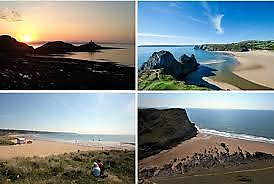 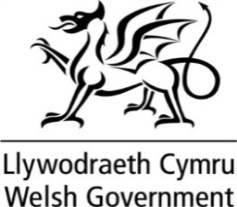 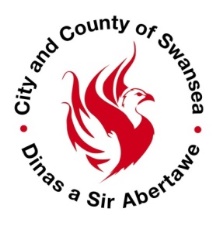 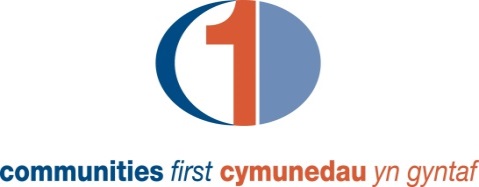 Mae Cymunedau'n Gyntaf yn eich gwahodd i DDIGWYDDIADEIN ABERTAWEDathlu Abertawe Gyda'n GilyddYmunwch â ni am ddigwyddiad llawn hwyl yn eich ardal leol a fydd yn cynnwys y celfyddydau, cerddoriaeth, dawns, stondinau gwybodaeth, cyfleoedd blasu bwyd a llawer mwy!Rhwng 11am - 2pm